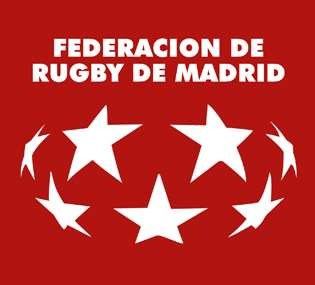 HOJA DE INSCRIPCIÓN EN EL CURSO DE INICIACIÓN AL ARBITRAJE OCTUBRE 2021OBLIGATORIO RELLENAR TODOS LOS CAMPOSDeseo inscribirme en el Curso de iniciación al arbitraje que organiza la FRM los días 1 y 2 de octubre de 2021. El precio del curso es de 98€, que deberá abonar por trasferencia bancaria en la cuenta de La Caixa a nombre     de la Federación de Rugby de Madrid, indicando en el concepto: nombre y apellido, Curso Árbitros, antes del      29 de septiembre de 2021.La Caixa	ES11 2100 2261 5202 0013 9729Requisitos para poder realizar el curso:Tener 16 años cumplidos el día del inicio del curso y haber cumplido los requerimientos especificados en la convocatoria.Los menores de 18 años deberán presentar autorización escrita del padre/madre o tutor legal.Datos del curso:Fecha tope de inscripción es el 28 de septiembre, se publicará el listado de aceptados el 29 de septiembre en la web     de la FRM.El curso está limitado a 25 plazas. El orden de admisión será el especificado en la convocatoria.CURRICULUM DEPORTIVO---De acuerdo con lo dispuesto en el Reglamento (UE) 2016/679, del Parlamento Europeo y del Consejo, de 27 de abril de 2016, relativo a las personas físicas en lo que respecta al tratamiento de datos personales y a la libre circulación de estos datos (RGPD) y normativa española vigente, y respecto a los datos que le identifican como alumno, se le informa  que sean tratados para llevar a cabo el encargo solicitado (art. 6.1.b RGPD).Se le solicita consentimiento para el uso de su imagen y voz para la promoción del deporte del rugby y de este curso, basándonos en el art. 6.1.a RGPD Si consiento.Sus datos serán cedidos en aquellos casos en que la Ley lo requiera, según lo dispuesto en el art. 6.1.c RGPD. A nivel enunciativo: AAPP, Organismos Deportivos oficiales, compañía aseguradora..Sus datos serán incorporados al Sistema de Protección de Datos de la Federación de Rugby de Madrid, con NIF V78799392, y domicilio en MADRID. Serán conservados durante el tiempo que dure el consentimiento, o en su caso, el tiempo legal establecido para cada una de las obligaciones legales que deriven de los tratamientos para los que se ha consentido.Asimismo, se le informa de poder ejercitar sus derechos de acceso a los datos, su rectificación, supresión, oposición, limitación de su tratamiento o portabilidad de los mismos según lo establecido en el RGPD. Podrá ejercitar estos derechos por escrito en la dirección postal o electrónica que aparece al final de la cláusula, junto a copia de su DNI.Este consentimiento es libre, inequívoco y específico para los tratamientos donde se ha manifestado afirmativamente, habiendo sido informado de la posibilidad de retirar su consentimiento en cualquier momento. Si bien, esta retirada no afectará a los tratamientos anteriores a la misma. Para esta revocación del consentimiento, o cualquier otra consulta, debe comunicarlo por escrito, adjuntando fotocopia del DNI, a Federación de Rugby de Madrid, Ctra. Del Pardo, km 1 – 28035 Madrid o a secretaria@rugbymadrid.comEsta entidad ha nombrado Delegado de Protección de Datos a Persevera, S. L. U., en la persona de Manuel del Palacio. Su contacto es Príncipe de Anglona, 5. 2885 Madrid o mdp.dpo@perseveragrupo.comAsimismo, declara que he sido informado de su derecho a presentar reclamación ante la Autoridad de Control, Agencia Española de Protección de Datos.Firma del interesado:Madrid, a	de	de 2021Instalaciones Deportivas “Parque Puerta de Hierro” Carretera del Pardo, Km. 1 – 28035 Madrid Telf: 91 376 94 61 Apellidos:Nombre:DNI:Fecha de Nacimiento:/	/Dirección:Dirección:Dirección:Localidad:Código PostalProvincia:Provincia:Provincia:Teléfono móvil:Teléfono:Correo electrónico:Correo electrónico:Correo electrónico:Nº de Licencia con la FRMNº de Licencia con la FRMNº de Licencia con la FRM